                                                                                                                                                                                                       О Т К Р Ы Т О Е    А К Ц И О Н Е Р Н О Е     О Б Щ Е С Т В О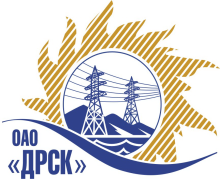 Открытое акционерное общество«Дальневосточная распределительная сетевая  компания»ПРОТОКОЛ ПО ВЫБОРУ ПОБЕДИТЕЛЯПРЕДМЕТ ЗАКУПКИ: право заключения Договора на поставку продукции: «Деревянная пропитанная опора» для нужд филиалов ОАО «ДРСК» «Приморские электрические сети», «Хабаровские электрические сети».(закупка № 473 раздела 1.2)Плановая стоимость: 1 543 730,00  руб. без НДСПРИСУТСТВОВАЛИ:  постоянно действующая Закупочная комиссия 2-го уровня.ВОПРОСЫ, ВЫНОСИМЫЕ НА РАССМОТРЕНИЕ ЗАКУПОЧНОЙ КОМИССИИ: О ранжировке предложений после проведения переторжки. Выбор победителя закупки.ВОПРОС 1 «О ранжировке предложений после проведения переторжки»ОТМЕТИЛИ:В соответствии с критериями и процедурами оценки, изложенными в документации о закупке, после проведения переторжки предлагается ранжировать предложения следующим образом: ВОПРОС 2 «Выбор победителя закупки»ОТМЕТИЛИ:На основании вышеприведенной ранжировки предложений Участников закупки предлагается признать Победителем ООО "ПромЭнергоКомплект" (199226, г. Санкт-Петербург, Морская наб., 9, пом. 18 Н), предложение на поставку продукции  ««Деревянная пропитанная опора» для нужд филиалов ОАО «ДРСК» «Приморские электрические сети», «Хабаровские электрические сети» на следующих условиях: Цена: 1 467 432,20 руб. (Цена без НДС)(1 731 570,00 руб. с учетом НДС)Срок начала поставки: с момента подписания договора.Срок завершения поставки: до 31.05.2013г.Условия оплаты: в течение 30 календарных дней с момента получения продукции на склад Грузополучателя (до 30.06.2013г.).Гарантия: 10 лет. Предложение действительно до: 01.07.2013г.РЕШИЛИ:Утвердить ранжировку предложений Участников после проведения переторжки.первое место: ООО "ПромЭнергоКомплект" г. Санкт-Петербург;второе место: ООО "ЭТК "Энергокомплекс" г. Пермь. Признать Победителем закупки  ООО "ПромЭнергоКомплект" (199226, г. Санкт-Петербург, Морская наб., 9, пом. 18 Н), предложение на поставку продукции  ««Деревянная пропитанная опора» для нужд филиалов ОАО «ДРСК» «Приморские электрические сети», «Хабаровские электрические сети» на следующих условиях: Цена: 1 467 432,20 руб. (Цена без НДС)(1 731 570,00 руб. с учетом НДС)Срок начала поставки: с момента подписания договора.Срок завершения поставки: до 31.05.2013г.Условия оплаты: в течение 30 календарных дней с момента получения продукции на склад Грузополучателя (до 30.06.2013г.).Гарантия: 10 лет. Предложение действительно до: 01.07.2013г.Технический секретарь		__________________________		К.В. КургановДАЛЬНЕВОСТОЧНАЯ РАСПРЕДЕЛИТЕЛЬНАЯ СЕТЕВАЯ КОМПАНИЯУл.Шевченко, 28,   г.Благовещенск,  675000,     РоссияТел: (4162) 397-359; Тел/факс (4162) 397-200, 397-436Телетайп    154147 «МАРС»;         E-mail: doc@drsk.ruОКПО 78900638,    ОГРН  1052800111308,   ИНН/КПП  2801108200/280150001№        263/МРг. Благовещенск«___»___мая__2013 г.Место в предварительной ранжировкеНаименование и адрес участникаЦена заявки и иные существенные условия1 местоООО "ПромЭнергоКомплект" (199226, г. Санкт-Петербург, Морская наб., 9, пом. 18 Н)Цена: 1 467 432,20 руб. (Цена без НДС)(1 731 570,00 руб. с учетом НДС)Срок начала поставки: с момента подписания договора.Срок завершения поставки: до 31.05.2013г.Условия оплаты: в течение 30 календарных дней с момента получения продукции на склад Грузополучателя (до 30.06.2013г.).Гарантия: 10 лет. Предложение действительно до: 01.07.2013г.2 местоООО "ЭТК "Энергокомплекс" (Россия, 614064, г. Пермь, ул.Чкалова 9)Цена: 1 485 600,00 руб. (Цена без НДС)(1 753 008,00 руб. с учетом НДС)Срок начала поставки: с 31.05.2013г.Срок завершения поставки: 23.06.2013г.Условия оплаты: в течение 30 календарных дней с момента получения продукции на склад грузополучателя, но не позднее 30 июля 2013г.Гарантия: не менее 10 лет с момента ввода в эксплуатацию.Предложение действительно до: 30.06.2013г.Ответственный секретарь________________________Т.В. Челышева